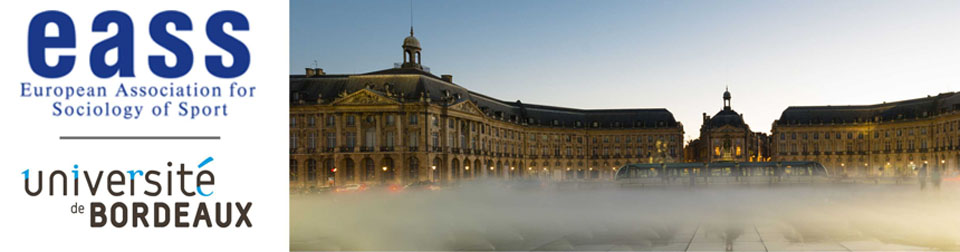 Call for AbstractsConference Theme: Sport, Discriminations and Inclusion: Challenges to FaceThe 15th European Association for the Sociology of Sport (EASS) Conference will be held in Bordeaux (France), from 23-26 May, 2018.The main theme of the Conference is Sport, Discriminations and Inclusion: Challenges to Face. The aim of this main theme is to explore the interdisciplinary nature of discrimination in sport and to investigate the different forms of discrimination. Beyond this main theme, the Conference will also feature a wide range of sessions to give the opportunity to share and discuss your latest research, including (but not limited to):Sport and DiscriminationsSport and GenderSport and Power RelationsSport and ViolenceSport and MediaSport and EthicsSport and HealthSport and VolunteeringSport PoliciesSport and GovernanceSport Spectatorship and FandomSport and DopingSchool Sport and Physical Education Sport and New TechnologiesSport and DisabilitySociology of Sport and MethodologySport and SexualitySport and Social ClassesSport Business and ManagementYouth SportE-SportsSport and Mega-EventsSport and IdentitiesOpen ThemesThe Conference will also feature some special sessions:Current Issues in Sport Organisation Research (Special Session / SORN network)Measuring leisure-time sport participation and recreational physical activities from a cross-national approach: challenges and opportunities (Special Session / MEASURE network)Sport policy and sport politics from a European perspective: a promising academic field (Special Session / POLIS network)Innovative interdisciplinary/post disciplinary research methods in sports, physical activity and health (Special Session / ESA RN 28)Forced Migration and Sport (Special Session / ESA RN 28)Sport fans: inclusion, exclusion and activities against discrimination (Special Session / ESA RN 28)Martial Arts and Combat Sports (Special Session / IMACSSS)Deadline for submission of abstracts: 31st January 2018Further information on the Conference: www.eass2018.sciencesconf.org